Québec et Montréal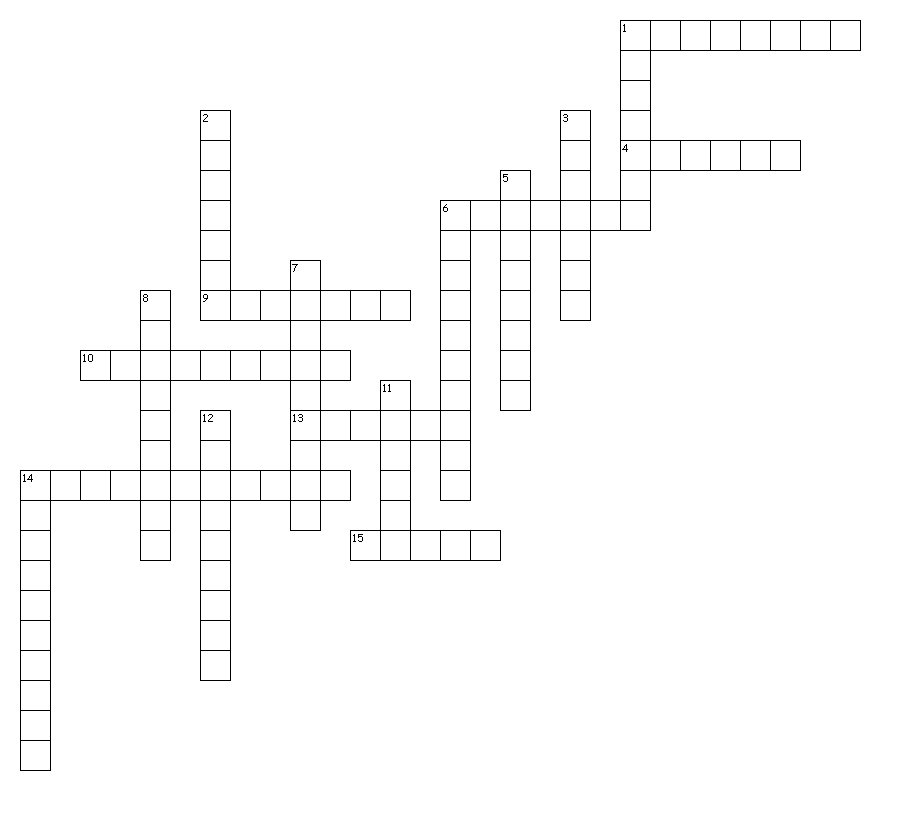 Across1. Famous river: the St. ...4. a popular trampoline park6. visit many ecosystems here9. the Plains of ... are in Quebec City10. famous Quebec hotel:the Chateau...13. the Montreal soccer team14. a busy Montreal street15. get around Montreal fast on the  ...Down1. you can jetboat rapids here2. a Montreal music festival3. a Montreal amusement park5. The Quebec Carival mascot6. home arena of PK Subban7. Montreal NHL team8. the Montreal football team11. Maple Sugar site is the ... à sucre12. a popular ski site is Mont ...14. you can freefall here safely